JMÉNO:_______________________________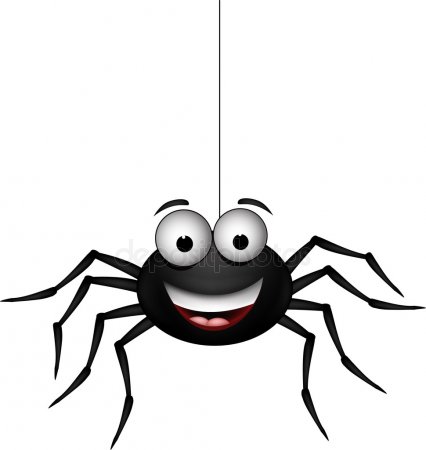 INFORMACE PRO RODIČETÝDENNÍ PLÁN PAVOUČCI 2.C23. ZÁŘÍ – 4. ŘÍJENCO NÁS ČEKÁ TENTO TÝDEN:Co se mi líbilo 1. týden: ________________________________________________________________________________________________________________________Co se mi líbilo 2. týden: ________________________________________________________________________________________________________________________________________       JAK SE MI DAŘILO UČIVO   JAK SE MI DAŘILO DODRŽOVAT PRAVIDLA: 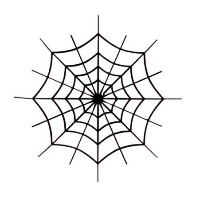 	_____________________________________	_____________________________________   JAK SE MI DAŘILO SPOLUPRACOVAT: 	_____________________________________	_______________________________________________________________________PODPIS RODIČE	ČTENÍRanní dopisy. Dílny čtení. Čteme příběhy. Vlastní knihy, pracovní listy, Učebnice ČJČESKÝ JAZYKPíšeme vlastní věty. Vypravování. Hláska, slabika, slovo, věta.  Ptačí koncert.Učebnice ČJ 1.díl do str. 19, pracovní sešit ČJ do str. 11 pracovní listyMATEMATIKAStavby, pavučiny, parkety, mince, výstaviště, barevné trojice, zvířátka Dědy Lesoně. Učebnice M 1.díl do str. 13SVĚT KOLEM NÁS Proměny počasí. Podzimní příroda. Učebnice PRV do str. 19     PŘEDMĚT      UČIVOSEBEHODNOCENÍ HODNOCENÍ UČITELEČTENÍČtu ranní dopis. Čtu vlastní knihu. Čtu s porozuměním.Dovedu mluvit opřečteném.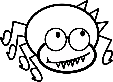 ČESKÝ JAZYKPíšu velké písmeno ve jménech i příjmeních. Píšu vlastní věty. Rozlišuji rozdíl mezi hláskou, slabikou, slovem, větou. MATEMATIKAPokládám podlahu parketami. Děda Lesoň. SVĚT KOLEM NÁSVím, jak se mění počasí. Vím, jak se mění krajina na podzim. 